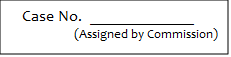 Before filling out this form, please read the following:The Commission can only consider requests for advisory opinions from a public official, candidate for elected office, or a lobbyist, (NDCC § 54-66-04.2).Written advisory opinions interpret the ethics laws, rules, and Article XIV of the North Dakota Constitution as applied to specified hypothetical facts or prospective conduct.An individual who relies on an advisory opinion issued pursuant to NDCC § 54-66-04.2 may not be subject to civil or criminal penalties provided that the individual acts in good faith and the material facts surrounding the action are substantially the same as the conduct presented in the opinion. The Commission's written opinion will be provided to the requestor and made available to the public. Opinions and requests for opinions issued under NDCC § 54-66-04.2 are open records, except names of persons in the opinions and requests are exempt records. The phrase “exempt record” means the record is neither required by law to be open to the public, nor is confidential, but may be open in the discretion of the Commission. If the Commission exercises its discretion to not disclose all or part of an exempt record, the record is considered a closed record. Whether the Commission closes the record of the names of persons in the opinions and requests will be determined by the Commission on a case-by-case basis, with consideration given to the nature of the request and opinion. Written advisory opinions are the final opinion of the Commission unless new and material facts are submitted which, in the opinion of staff and upon a majority vote of the Commission, warrant reconsideration. You may request a form be mailed to you and returned to the Ethics Commission at the address below:Submit this form by mail or e-mail to one of the addresses listed below:             By Mail:						North Dakota Ethics Commission							600 E Boulevard Ave, Dept 195							Bismarck, ND 58505By Email: 						EthicsCommission@nd.govIf you have questions about this form, please contact the Ethics Commission at (701) 328-5325 or write to us at the above address.  Your contact information:Your name:  ________________________________________________________  Email:            ________________________________________________________Address:       _________________________________________________________	     	City/Town:   ________________________________________________________	State:   ______________    Zip: ______________    Telephone(s):    _______________________            _______________________     Please state each question upon which an opinion is desired, present all relevant facts, be as specific as possible, identify the names of all parties that are pertinent to the question. Additional documents can be attached to this form.   _____________________________________________________________________________________________________________________________________________________________________________________________________________________________________________________________________________________________________________________________________________________________________________________________________________________________________________________________________________________________________________________________________________________________________________________________________________________________________________________________________________________________________________________________________________________________________________________________________________________________________________________________________________________________________________________________________________________________________________________________________________________________________________________________________________________________________________________________________________________________________________________________________________________________________________________________________________________________________________________________________________________________________________________________________________________________________________________________________________________________________________________________________________________________________________________________________________________________________________________________________________________________________________________________________________________________________________________________________________________________________________________________________________________________________________________________________________2.	References to pertinent law or rules known to the requestor.________________________________________________________________________________________________________________________________________________________________________________________________________________________________	Date:  ____________________________________(Signature)